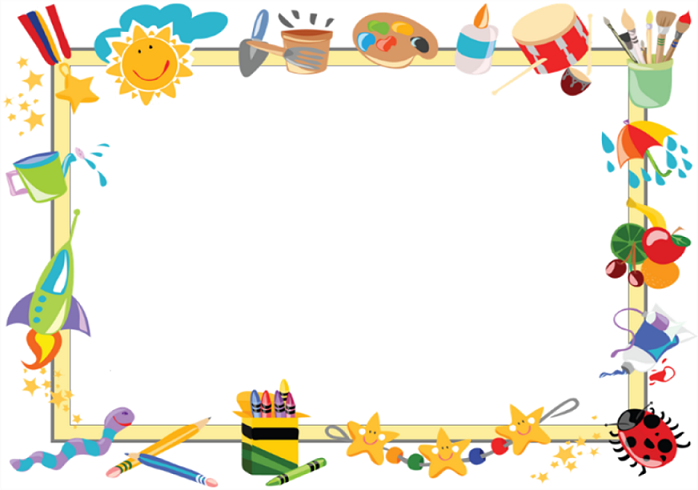 חוברת הצביעה של_______יצורים דמיוניים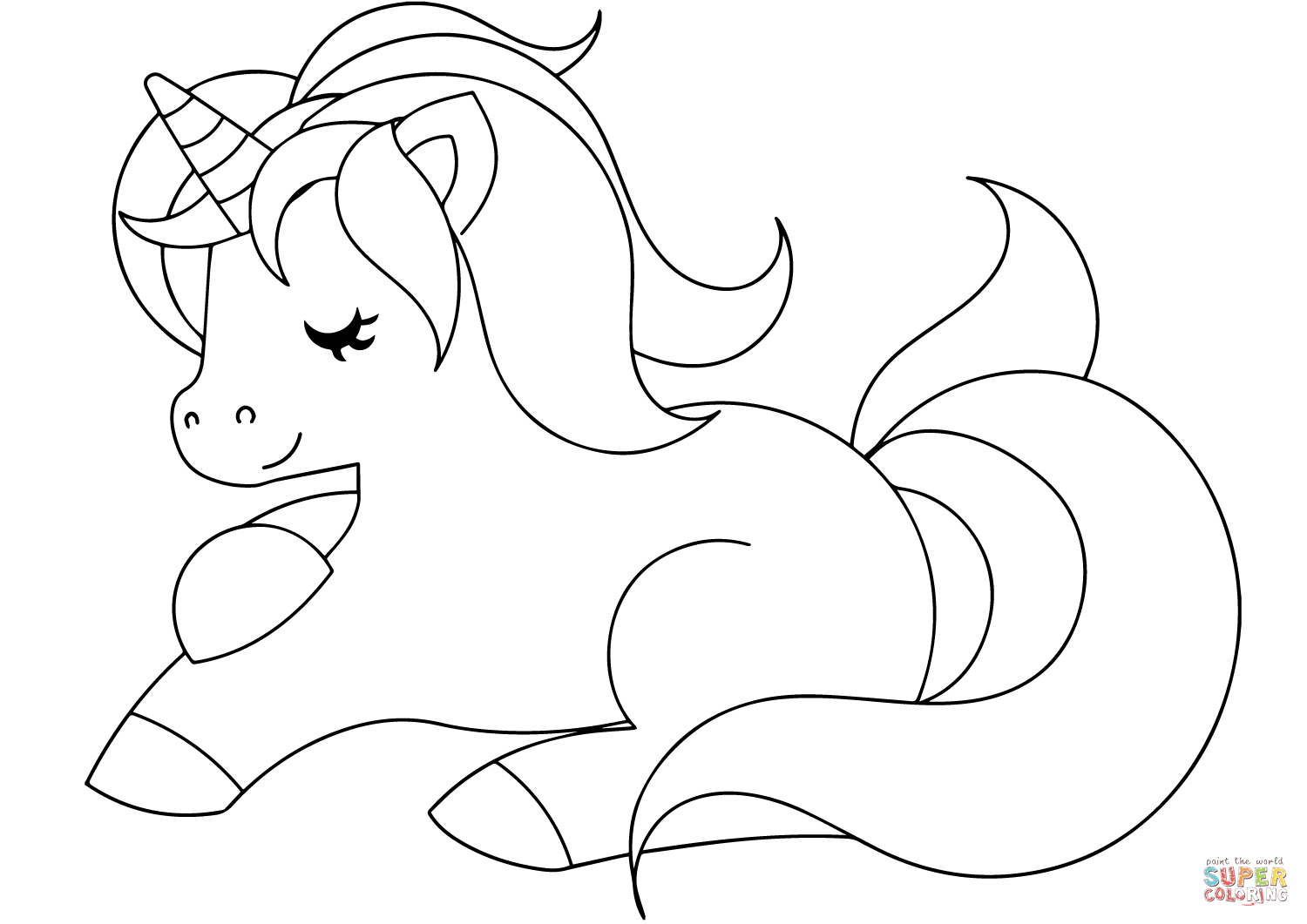 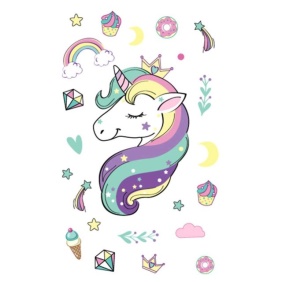 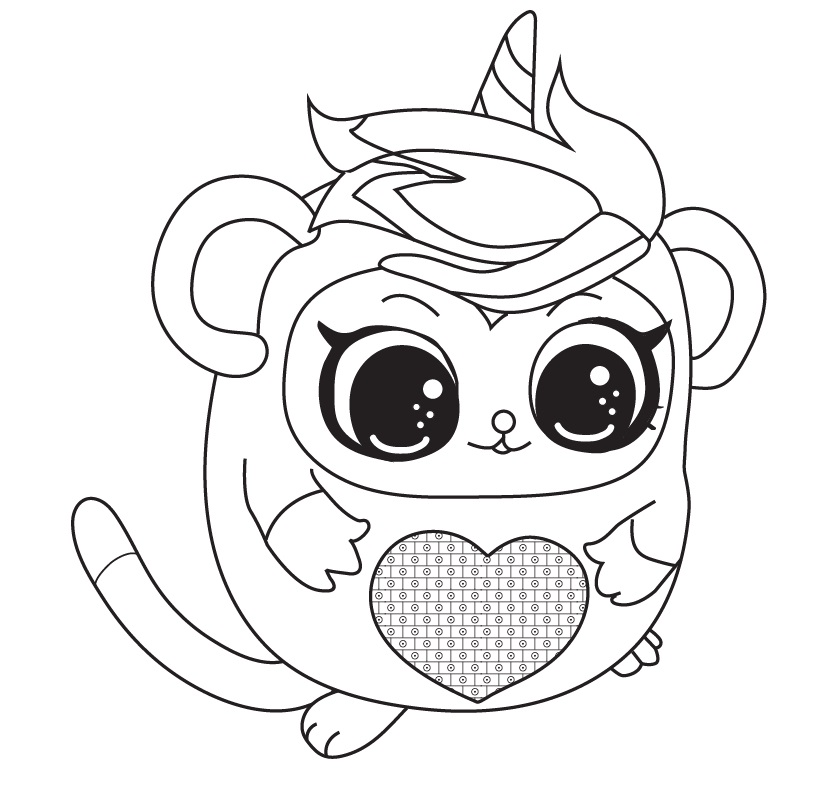 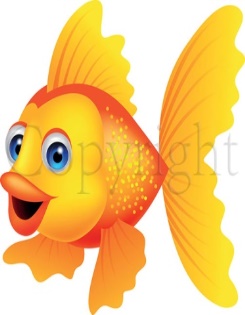 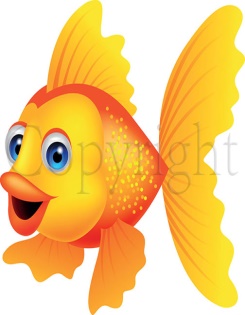 עולם המים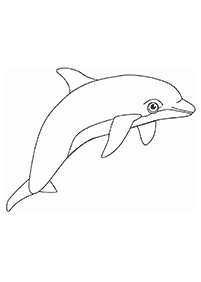 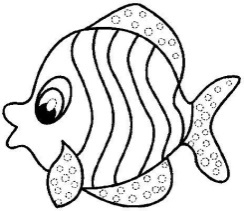 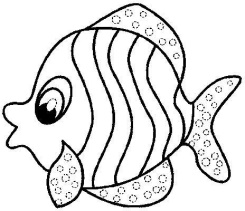 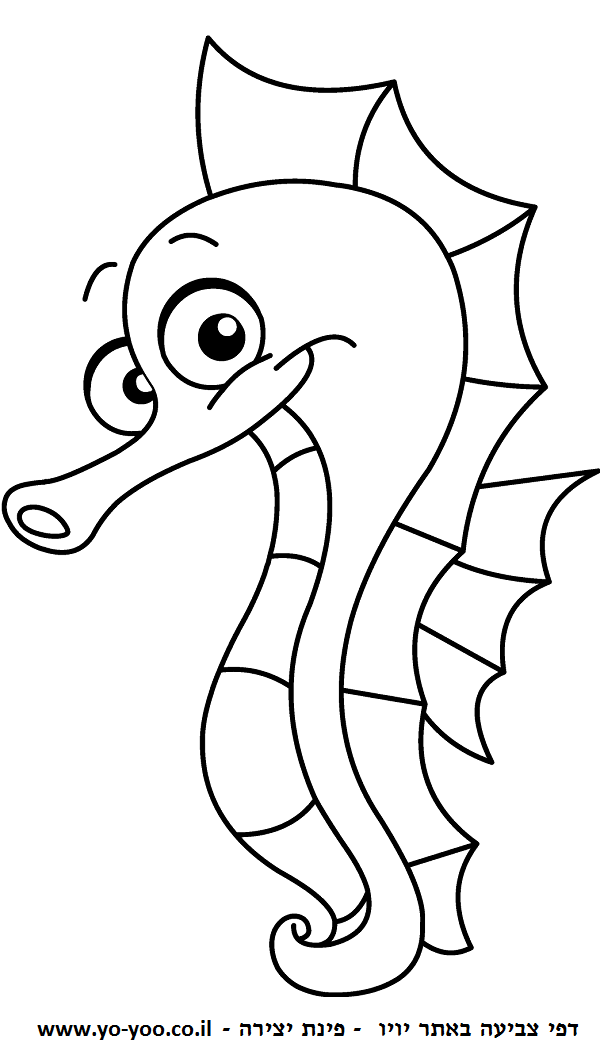 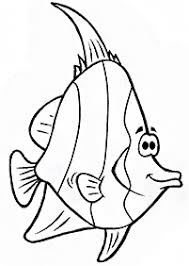 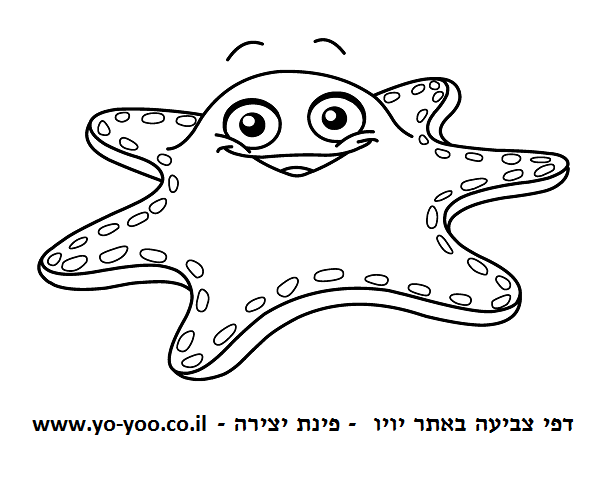 עולם האגדות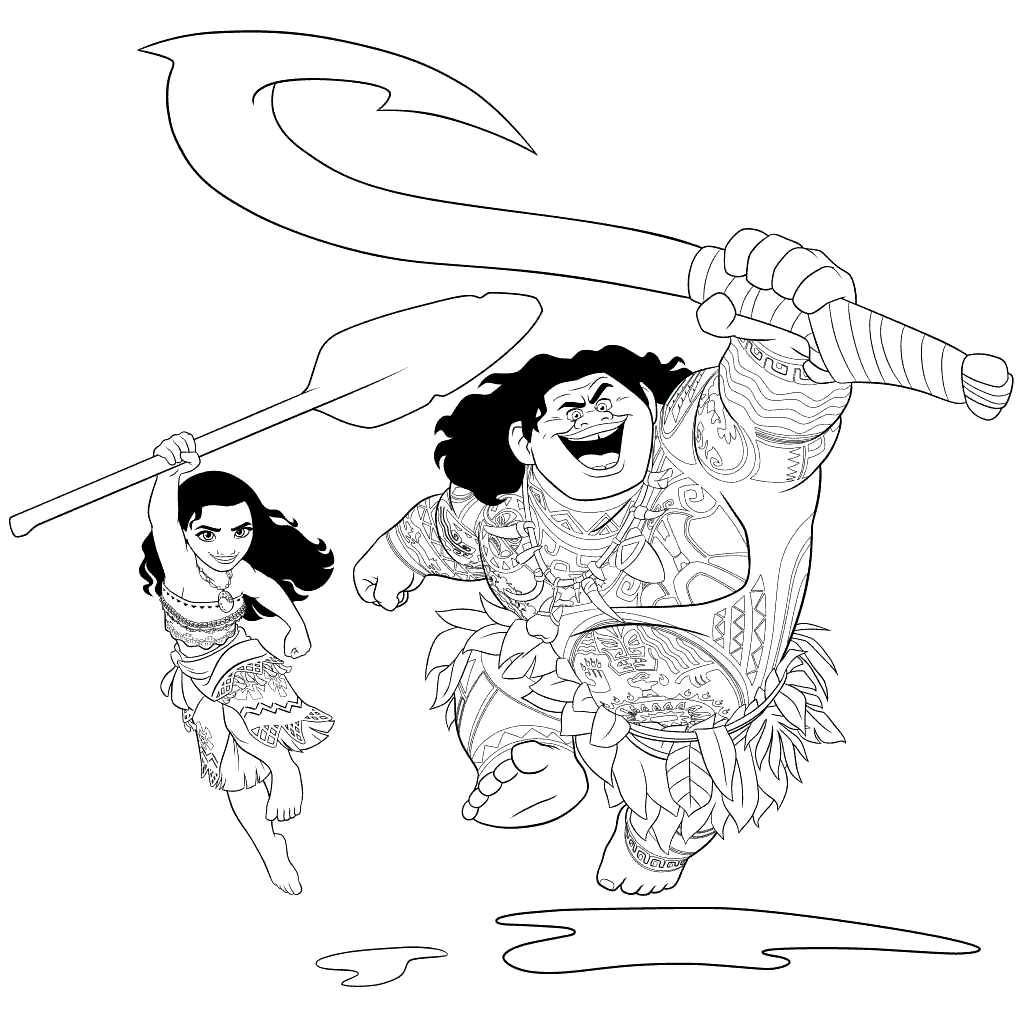 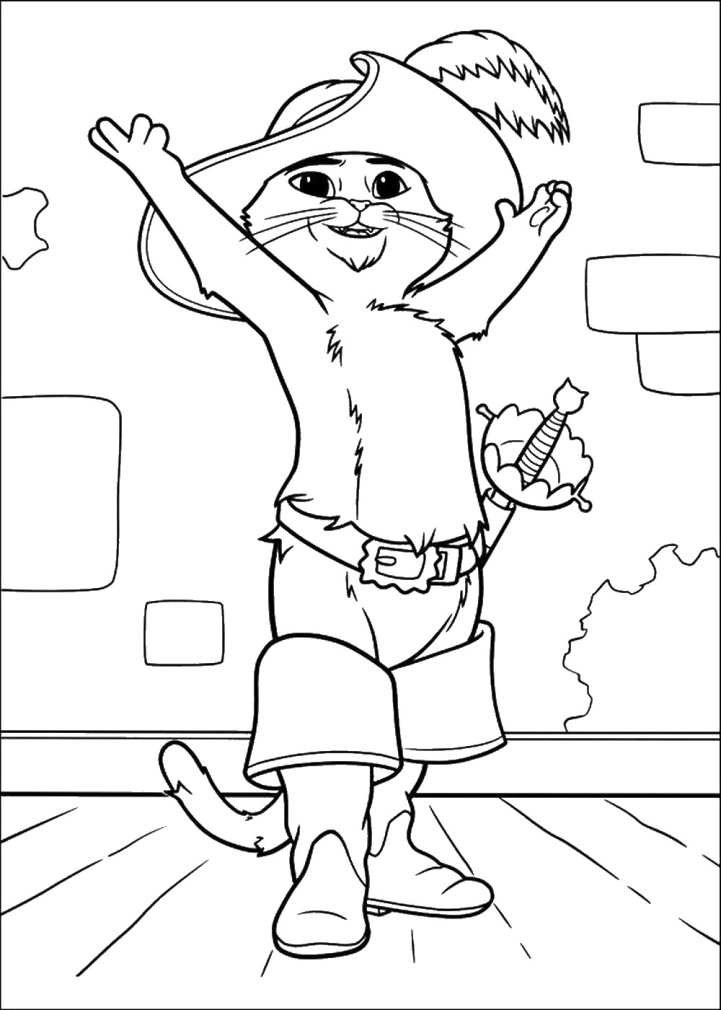 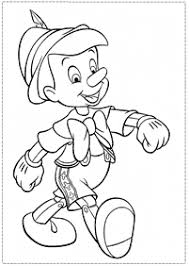 דמויות מתוכניות טלויזיה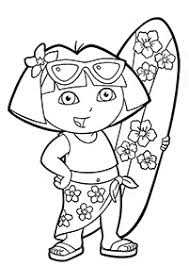 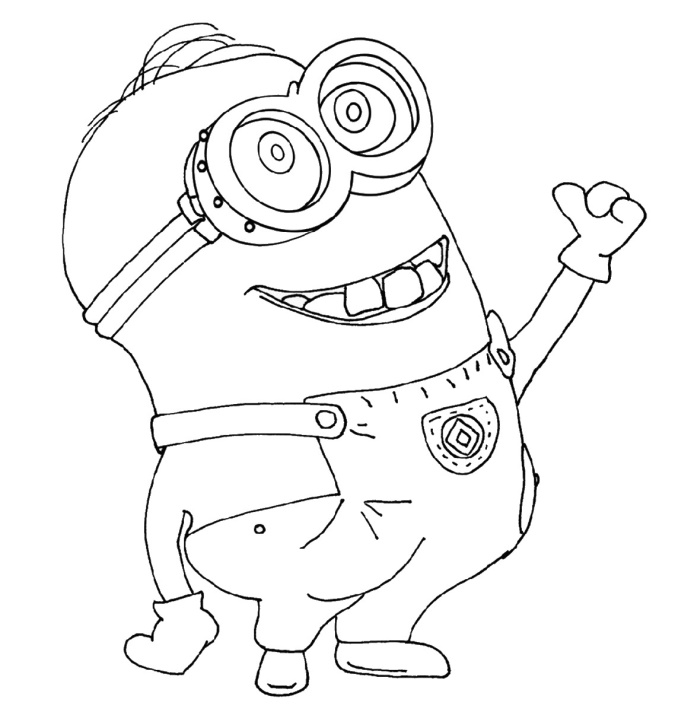 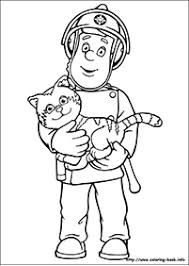 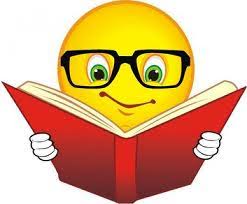 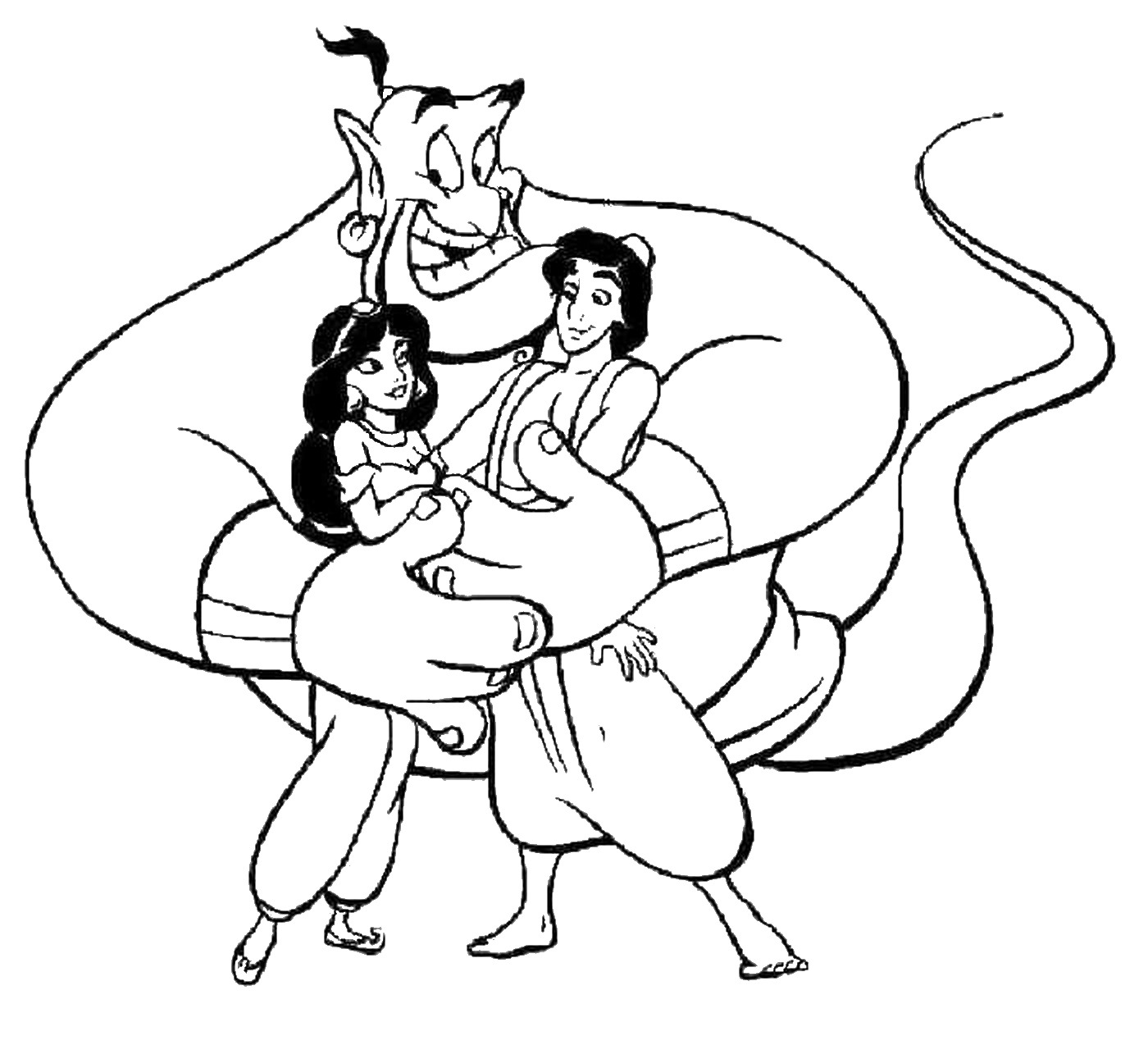 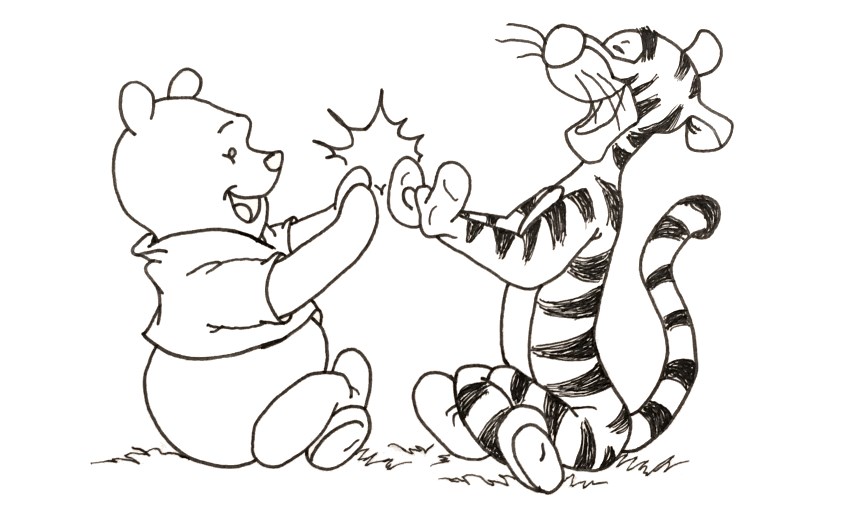 גיבורי על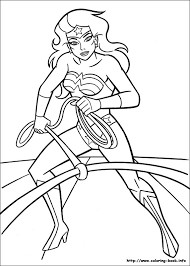 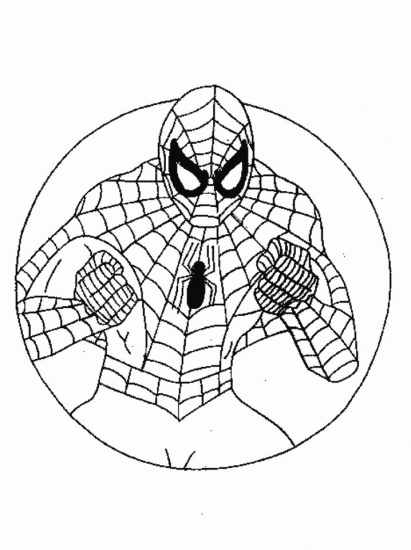 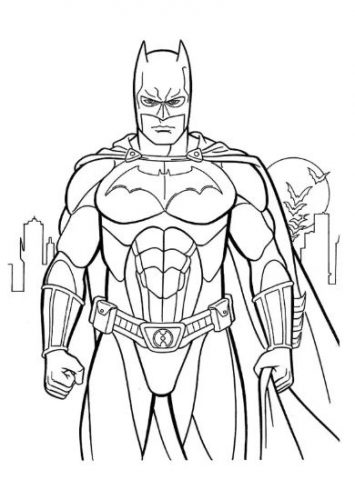 קיץ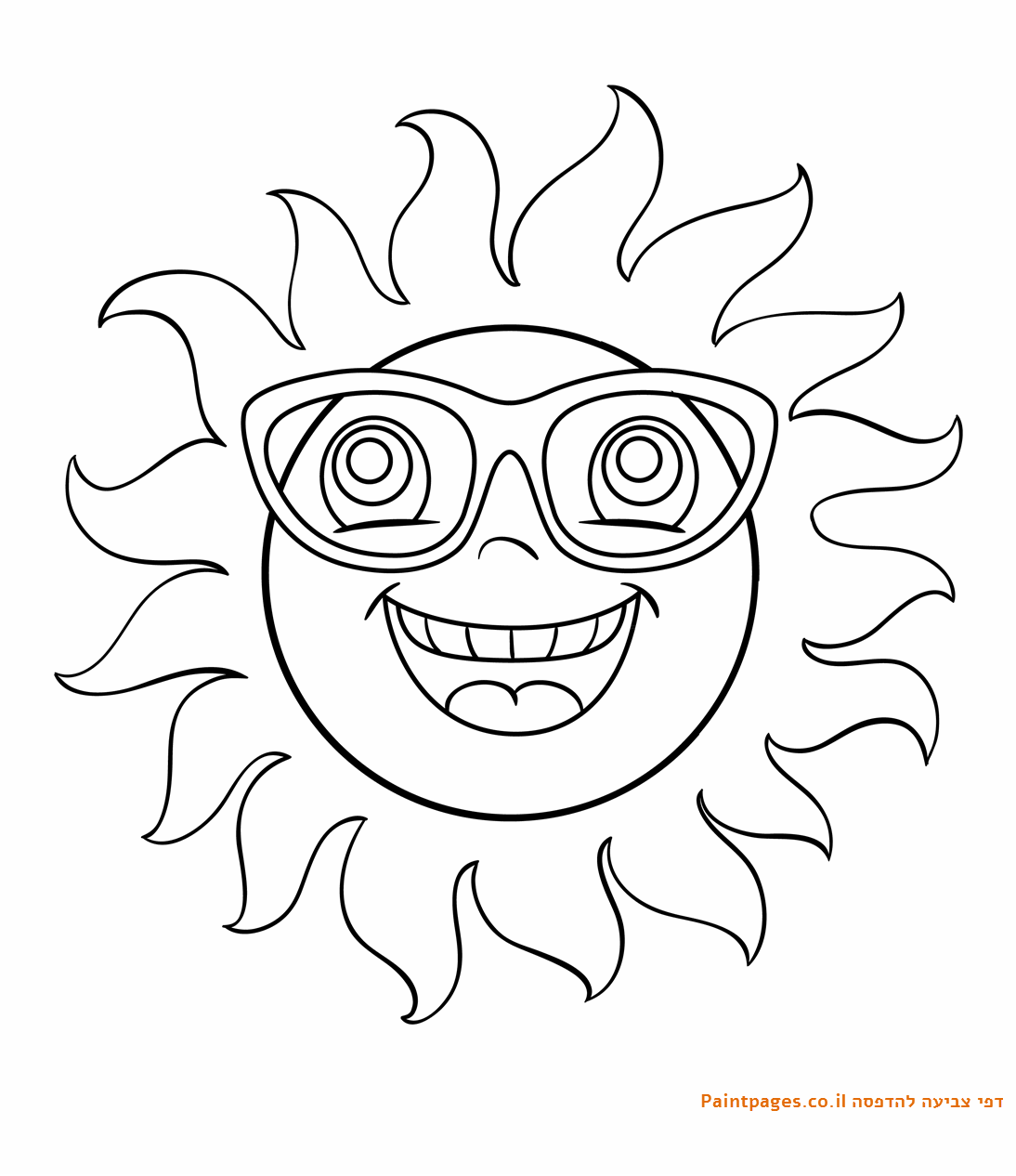 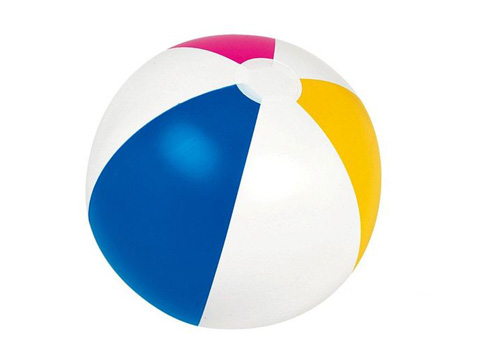 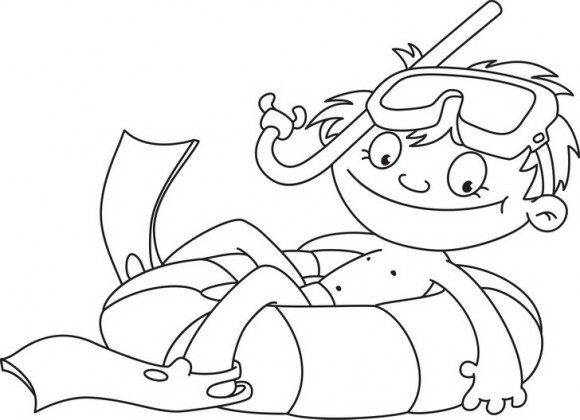 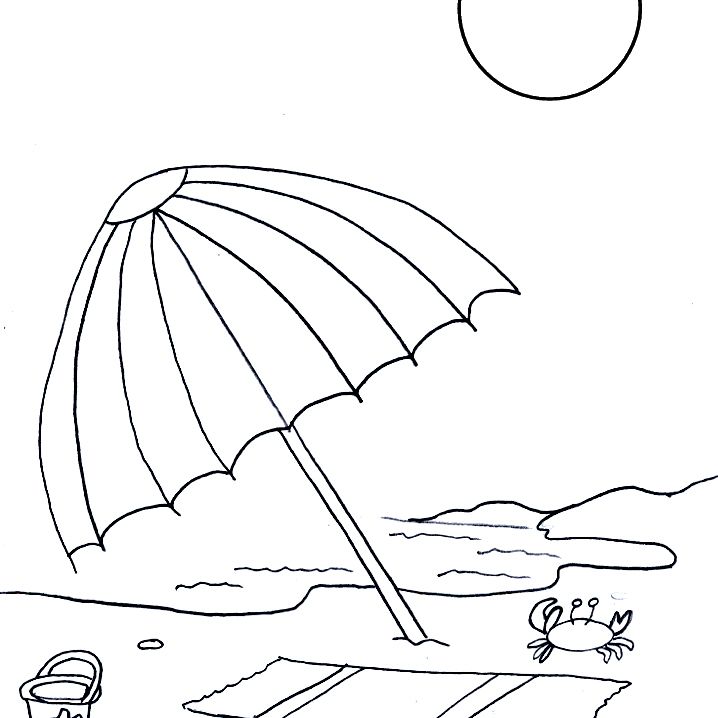 מאכלי קיץ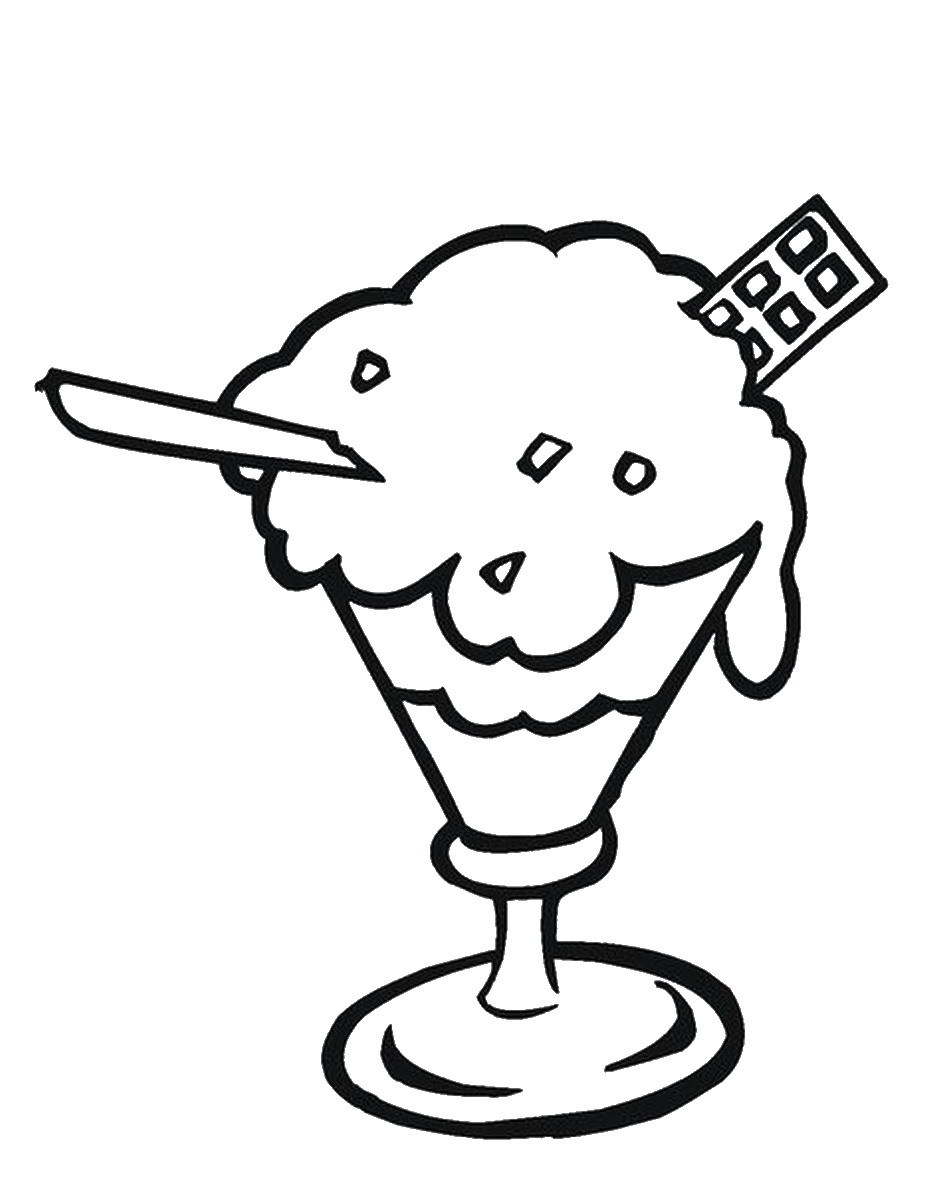 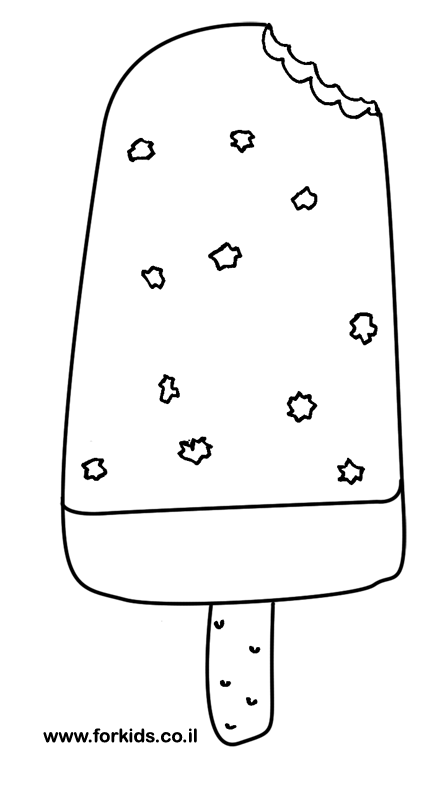 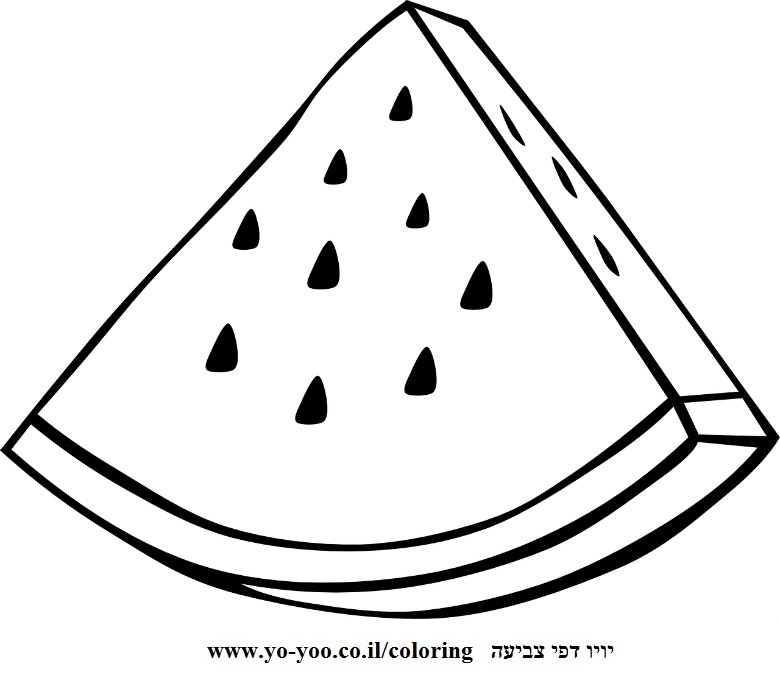 בעלי חיים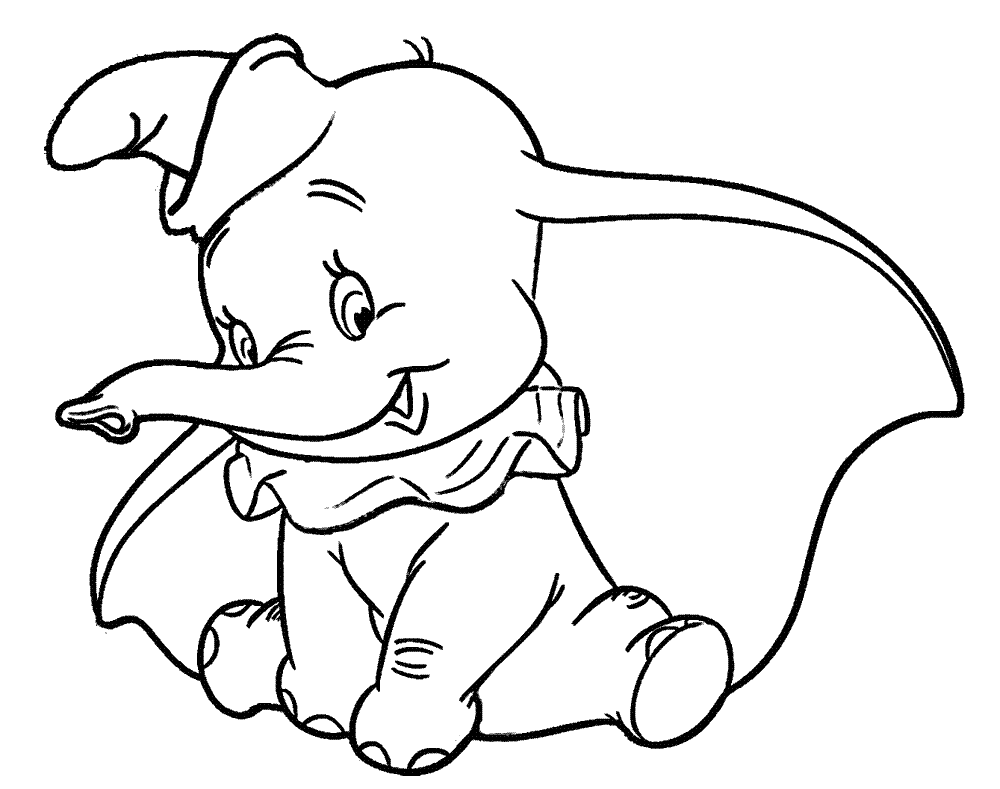 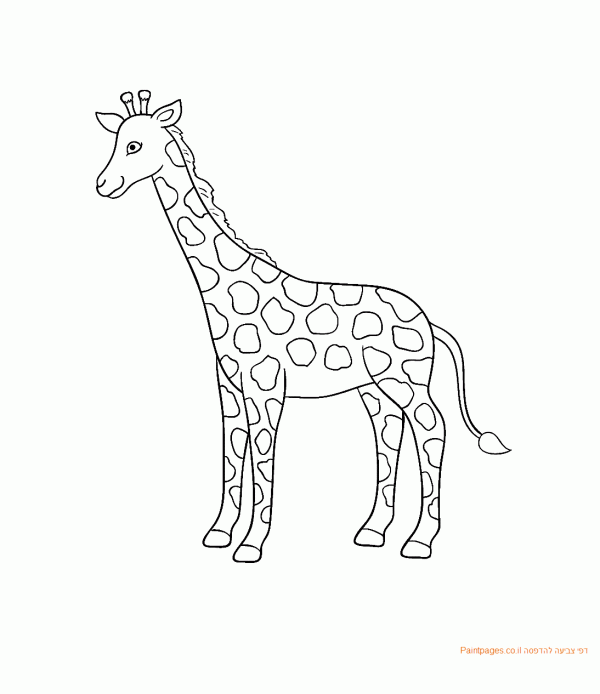 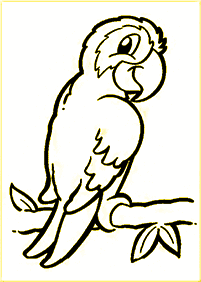 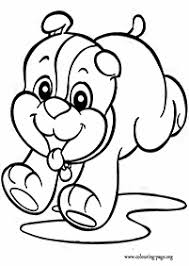 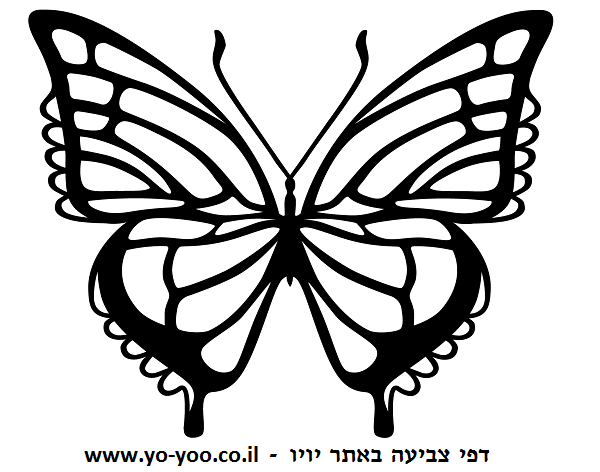 כלי תחבורה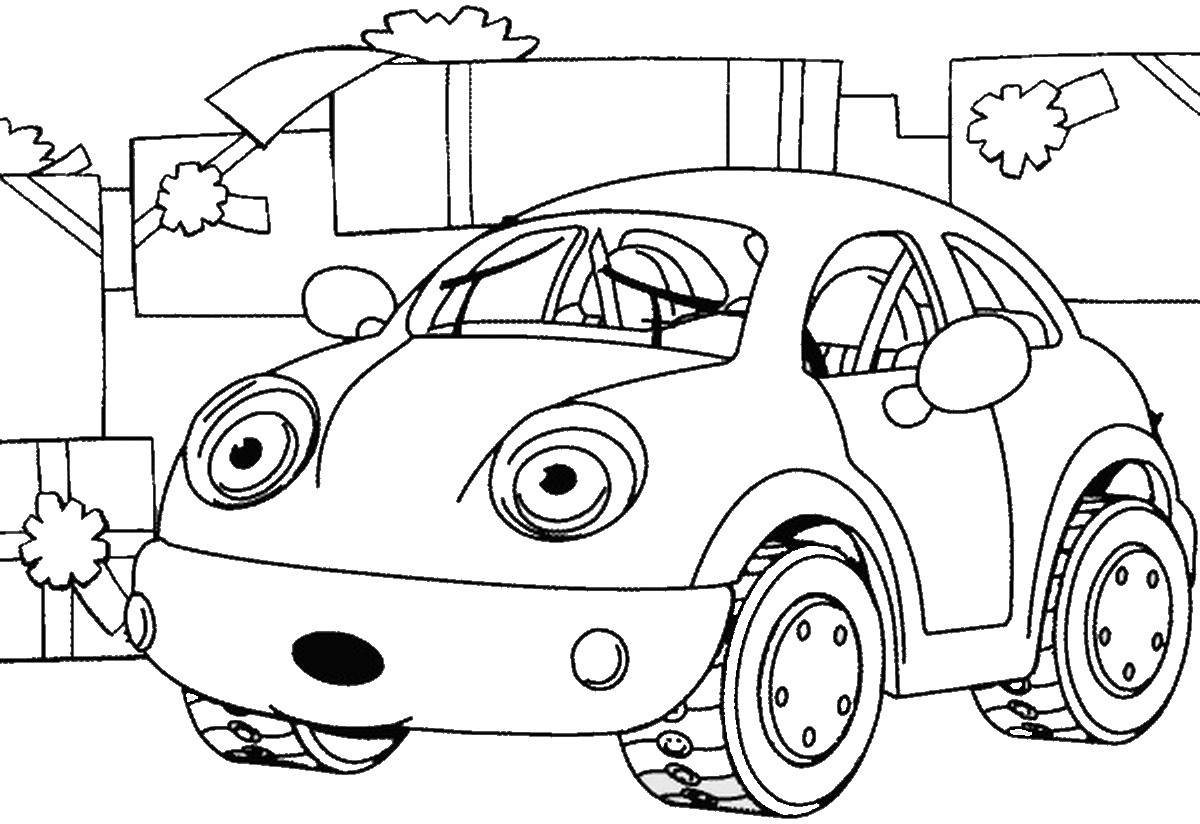 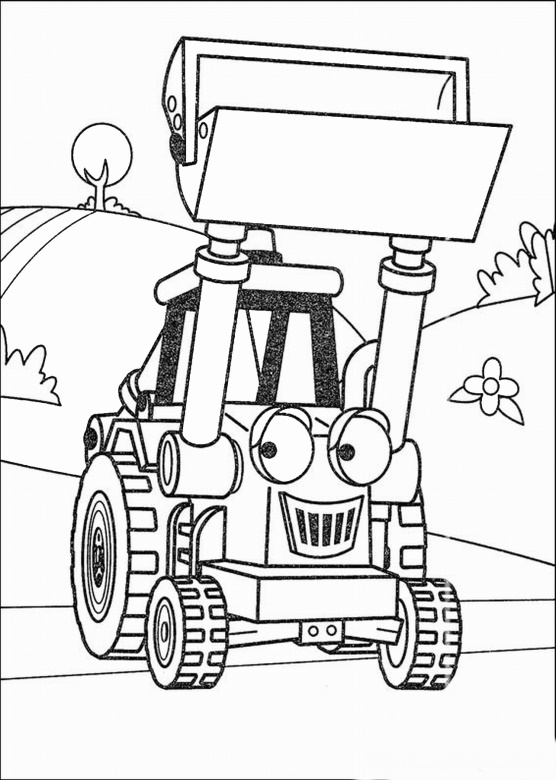 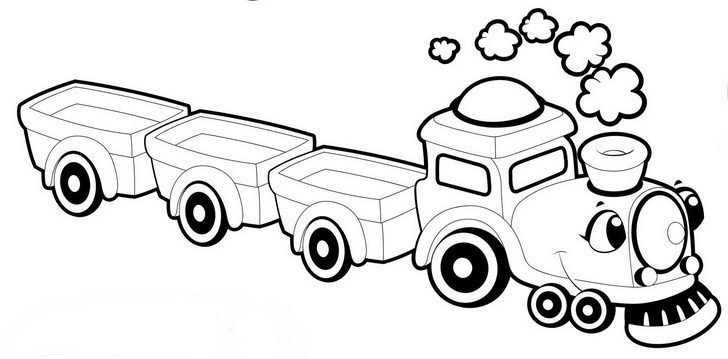 כלי תעופה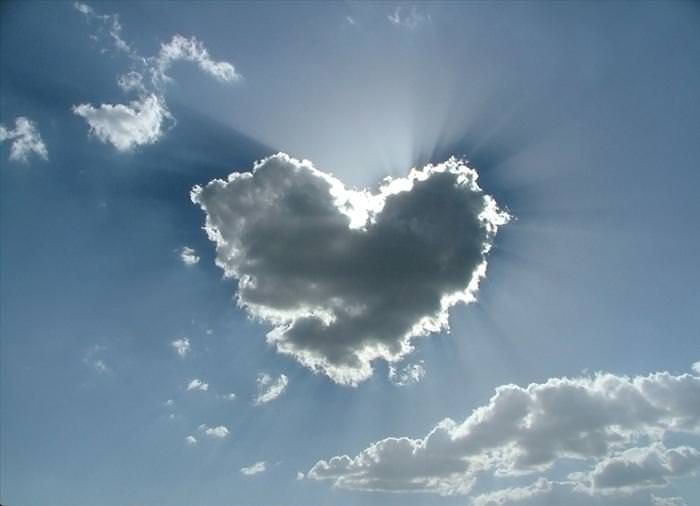 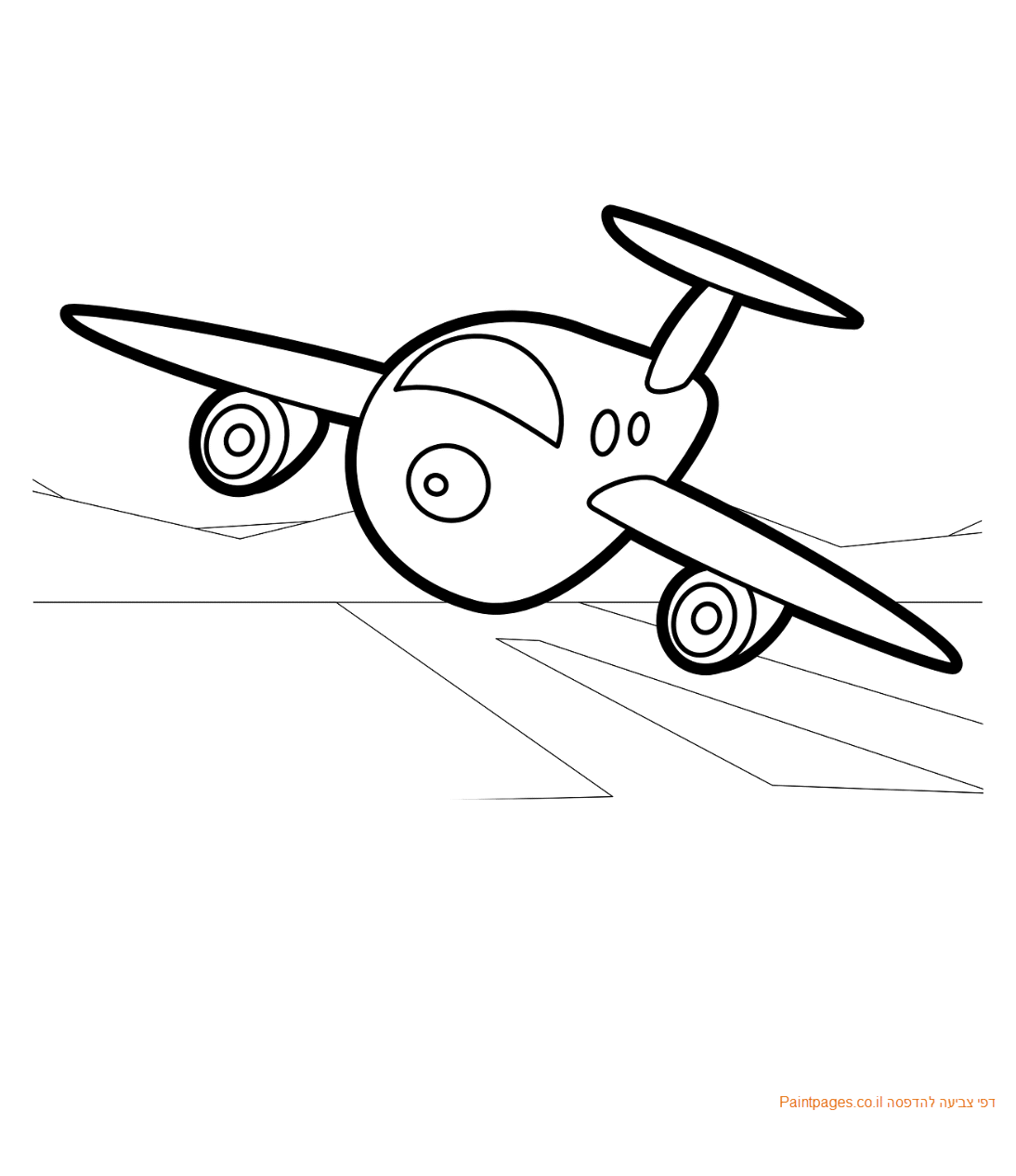 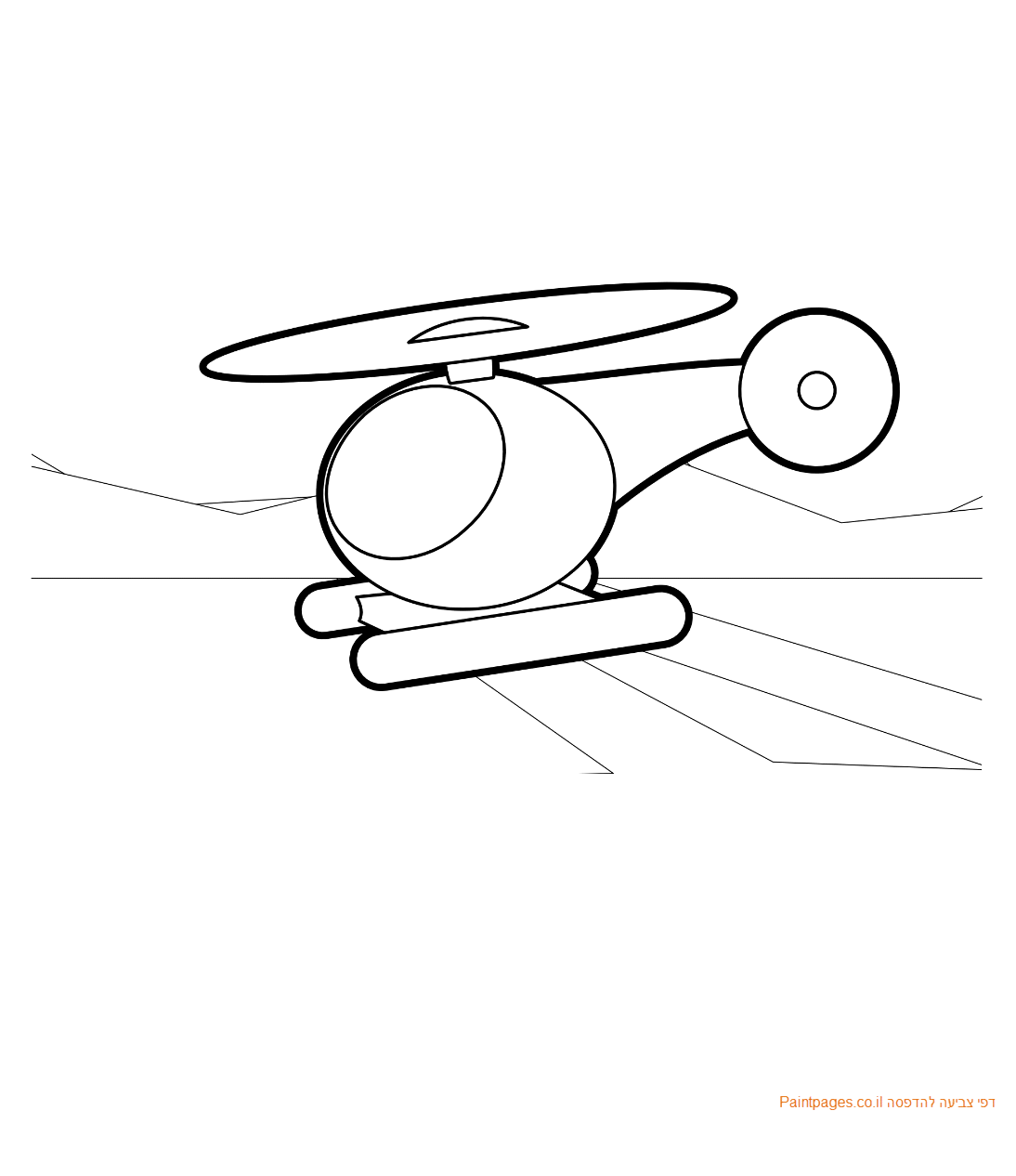 כלי נגינה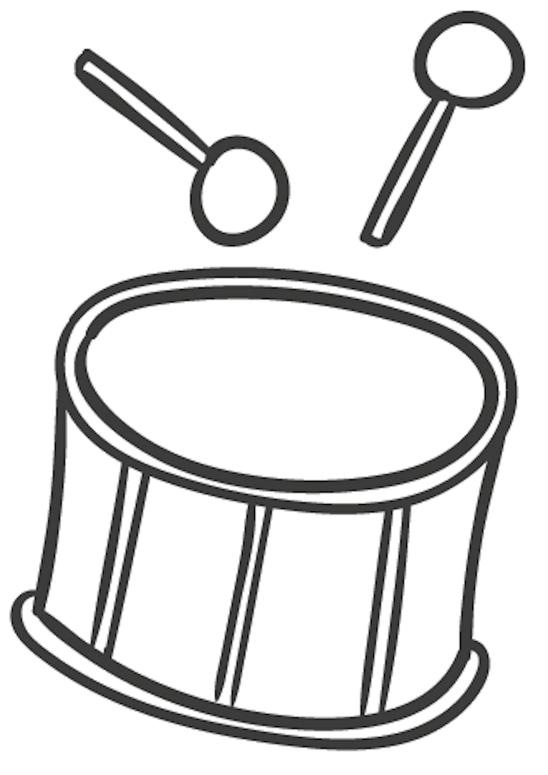 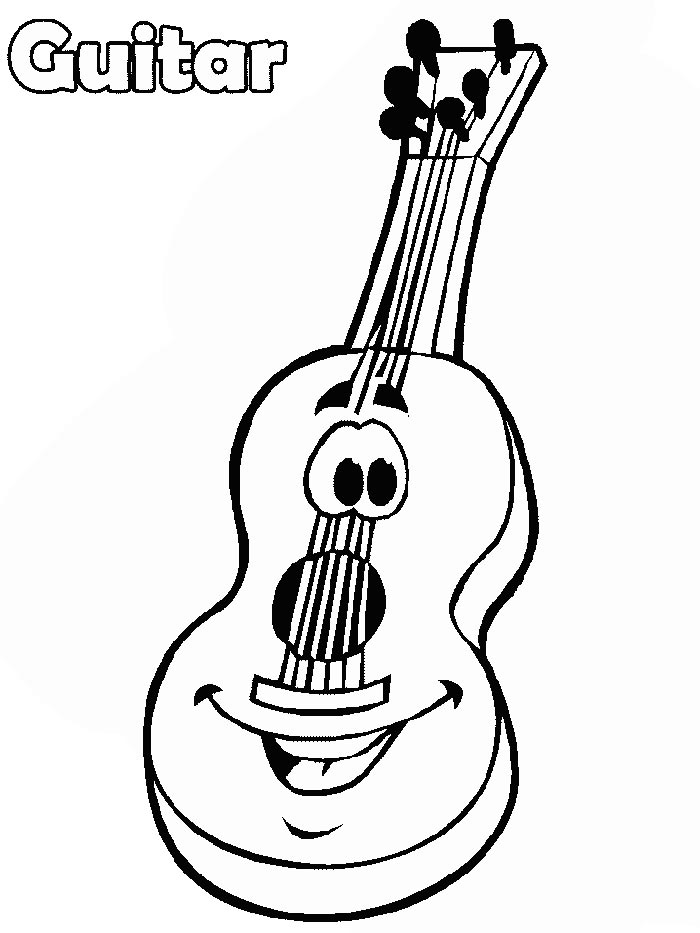 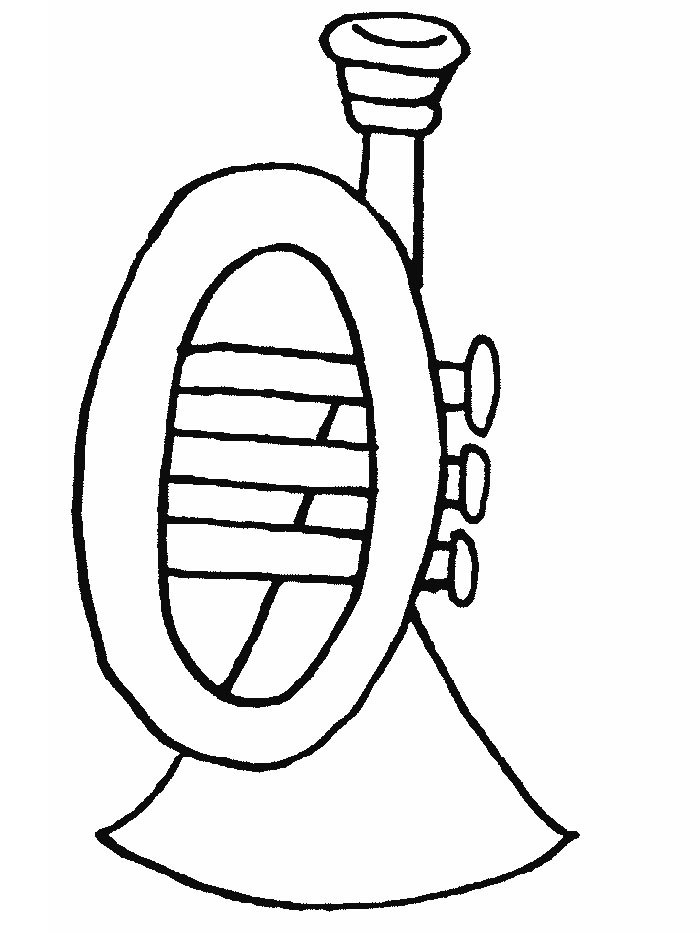 עונותלימודים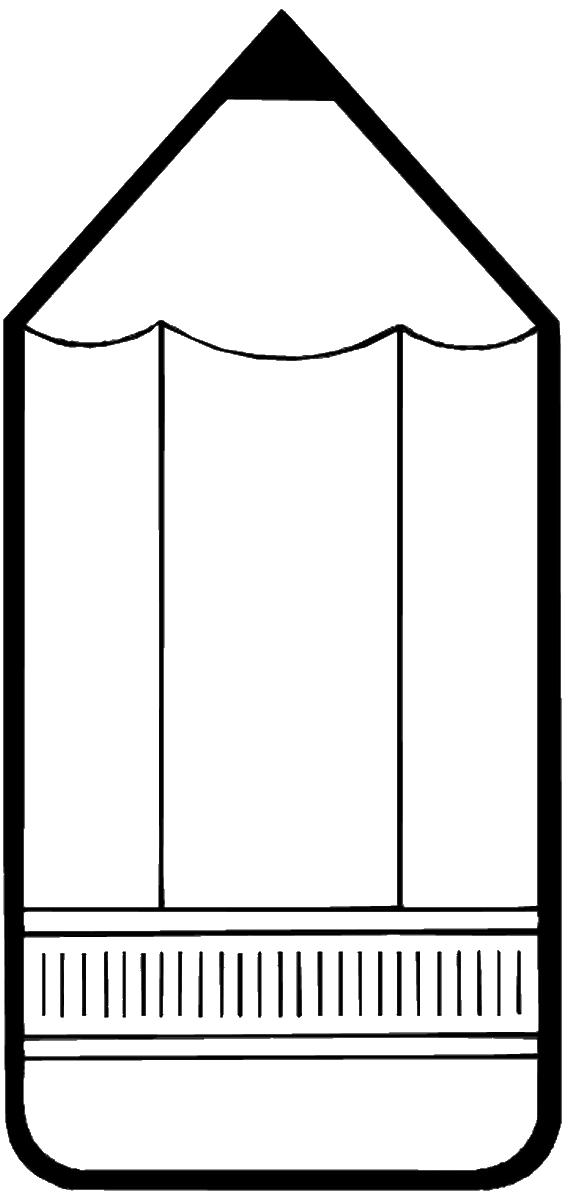 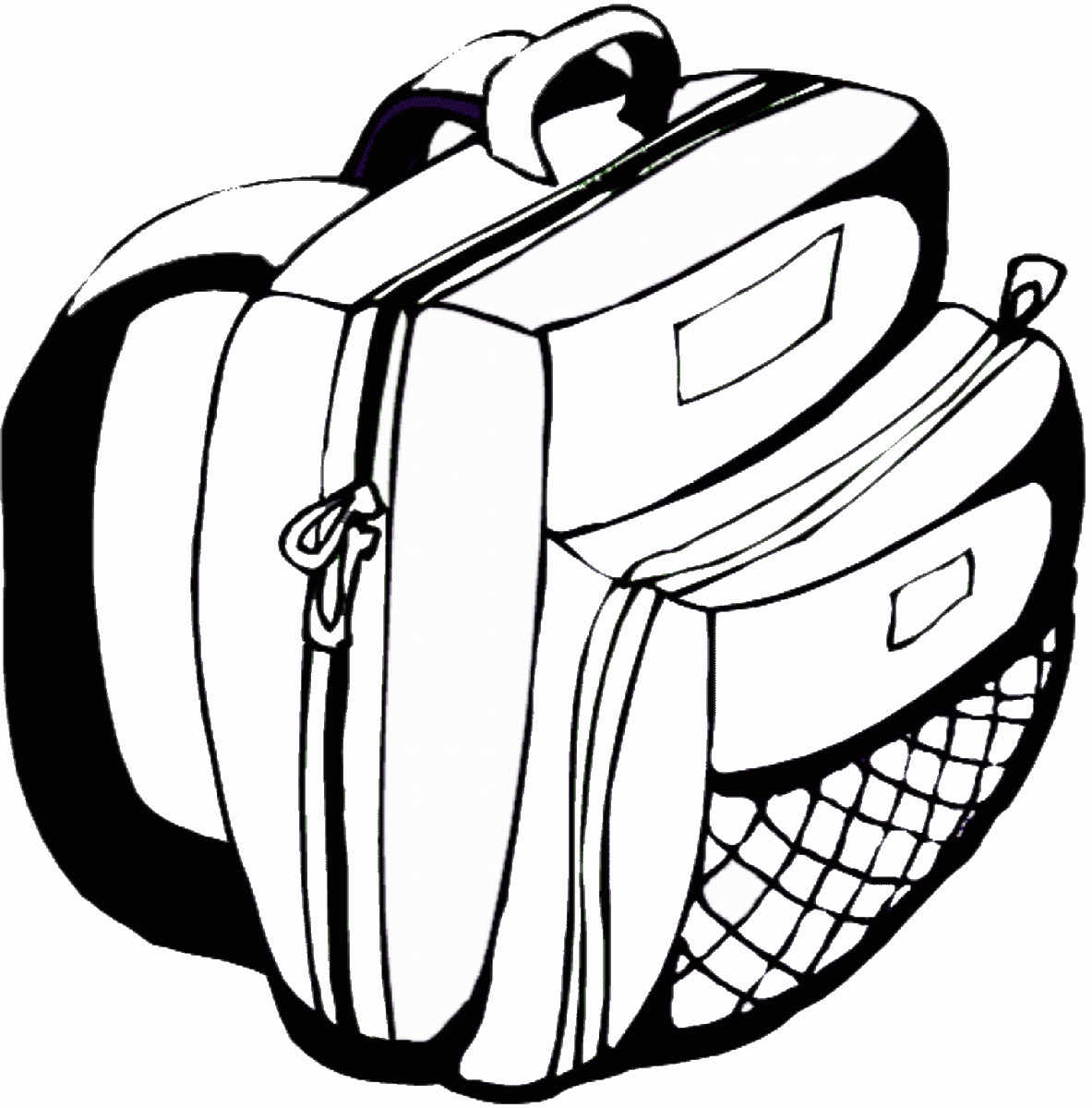 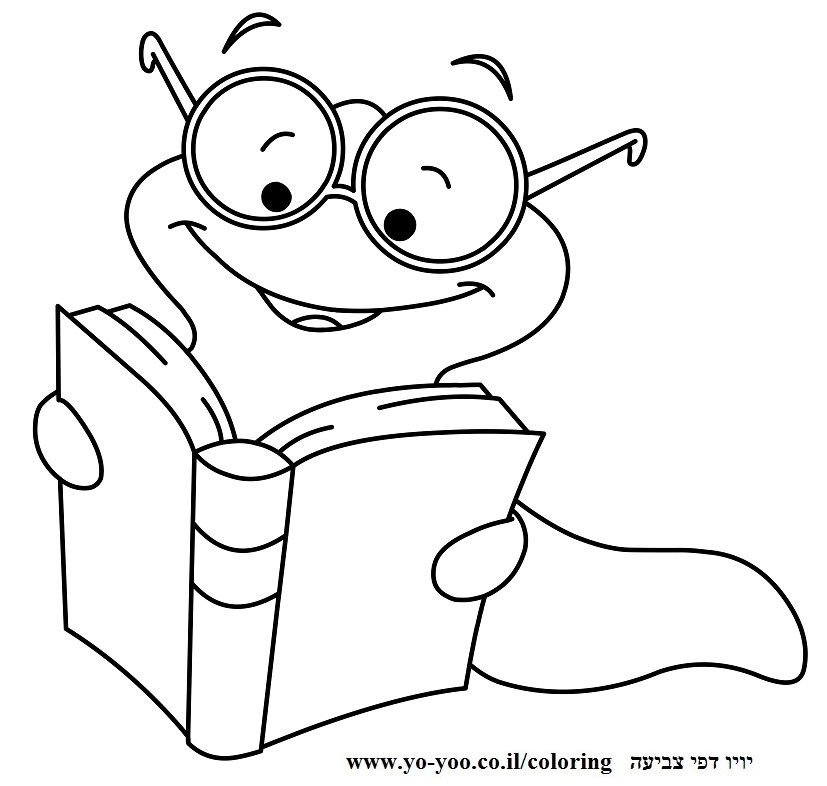 ספורט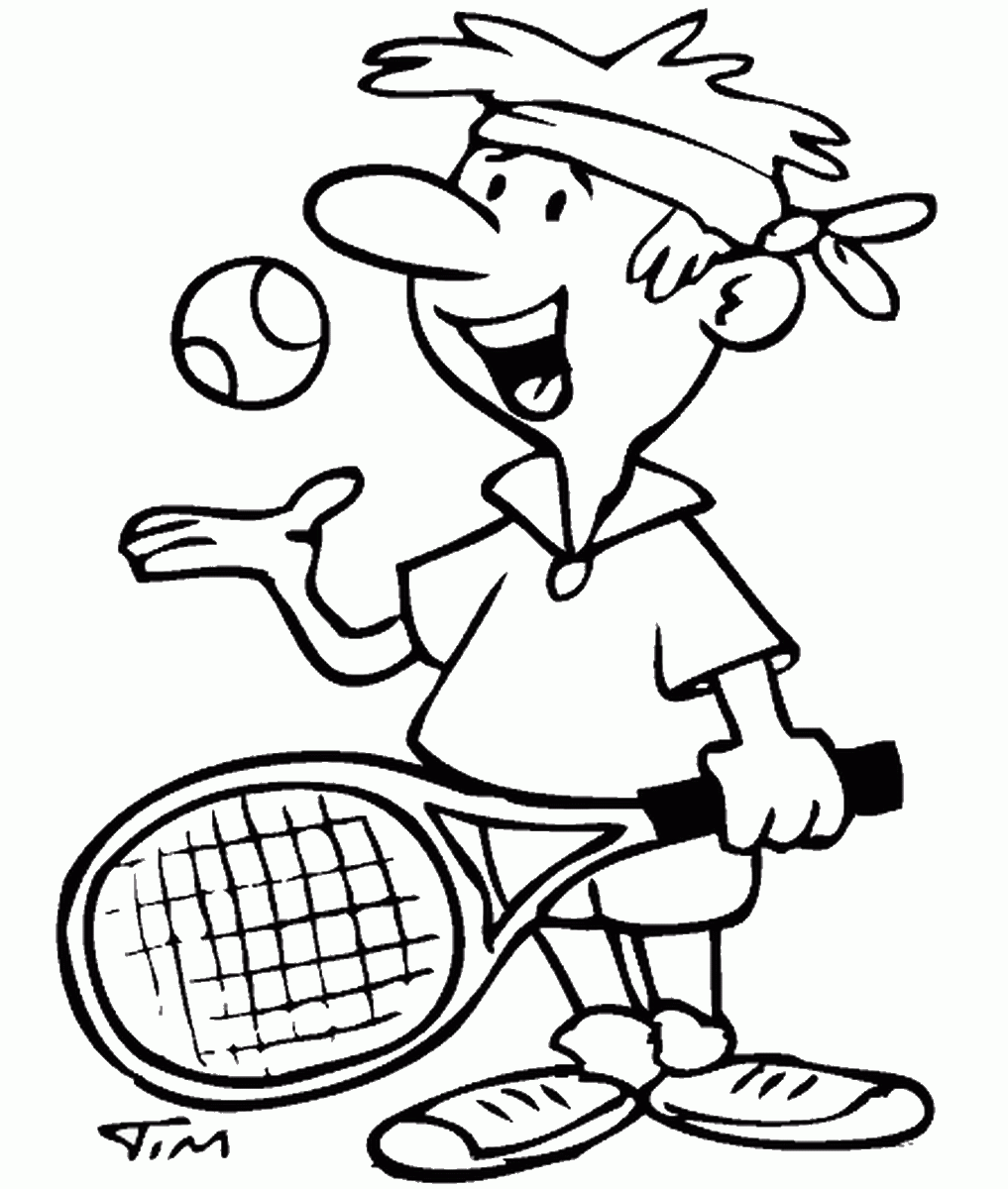 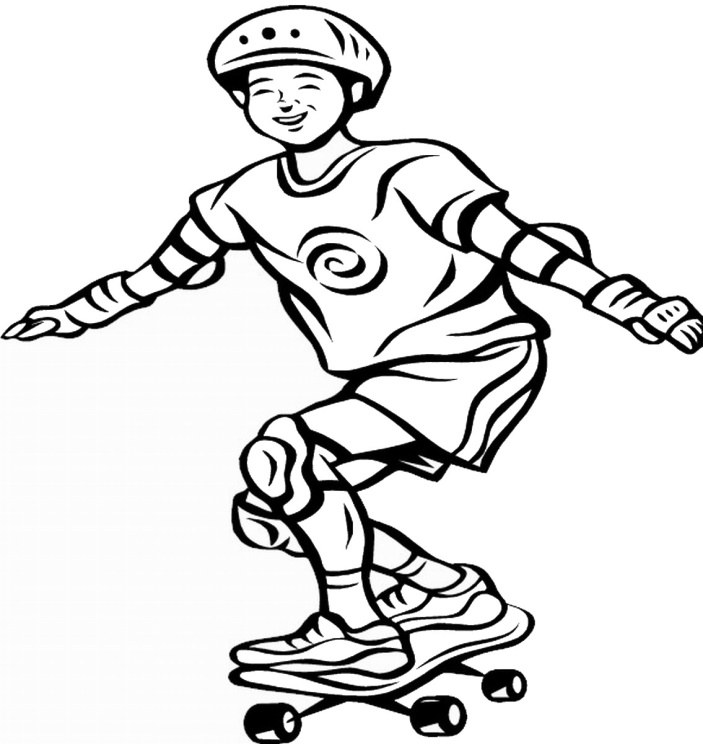 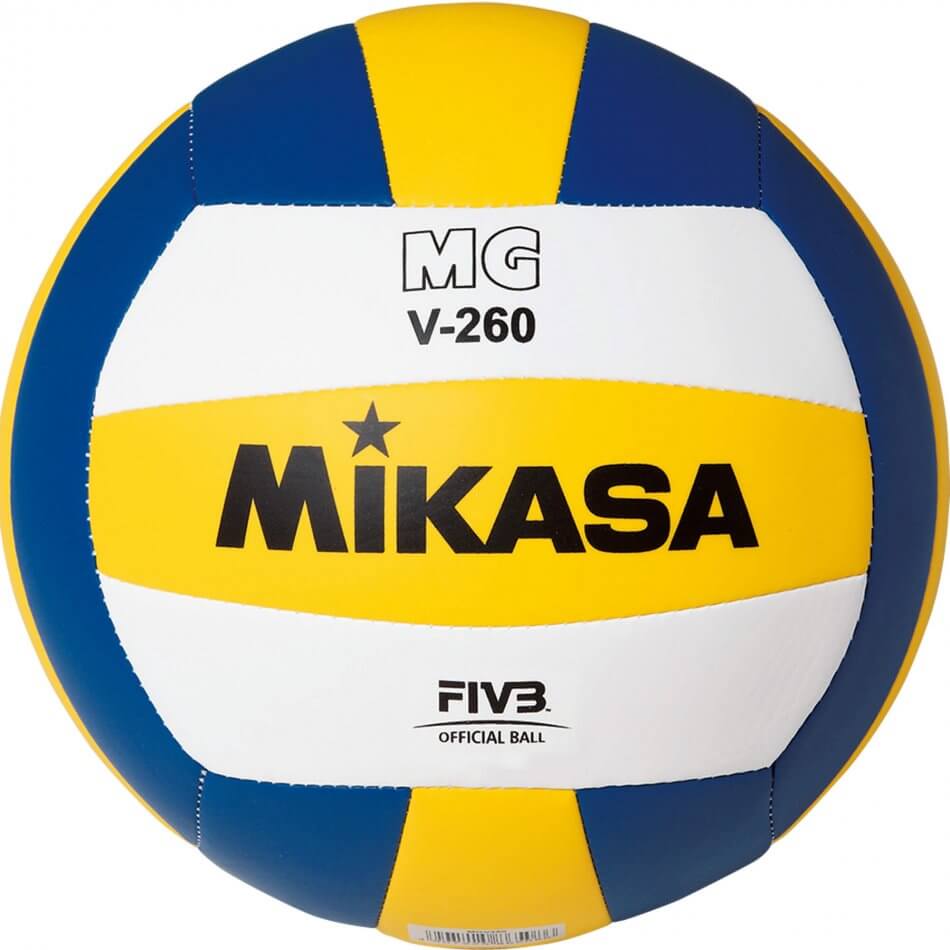 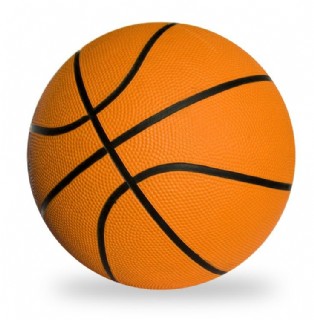 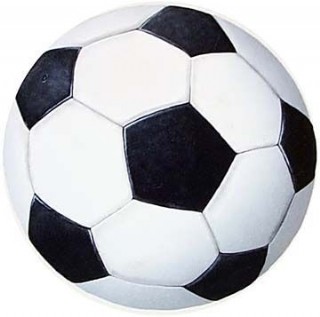 מנדלה                 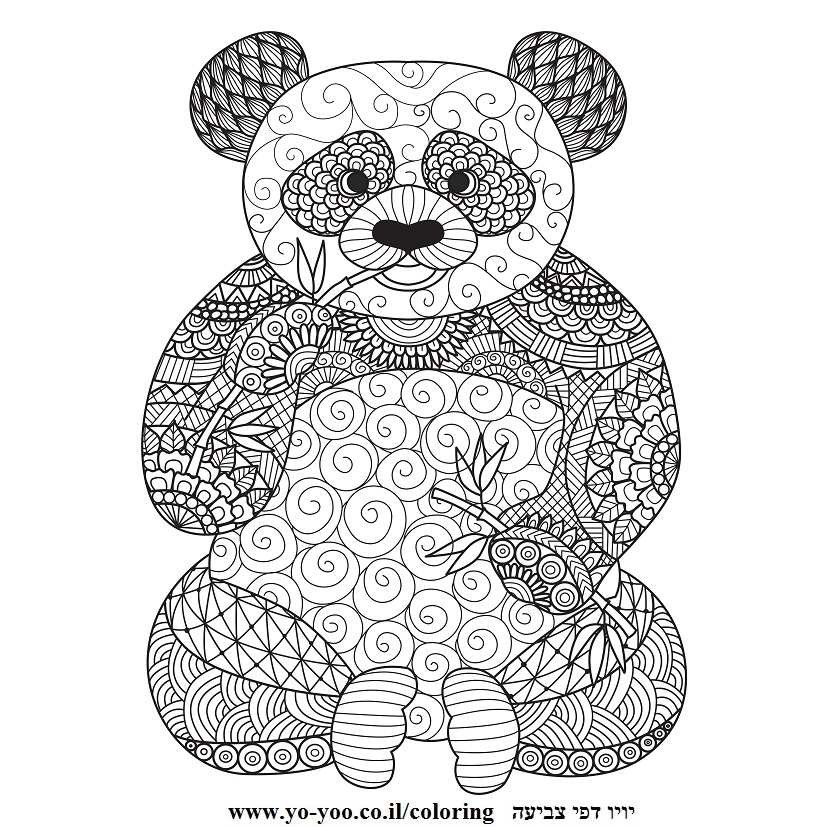 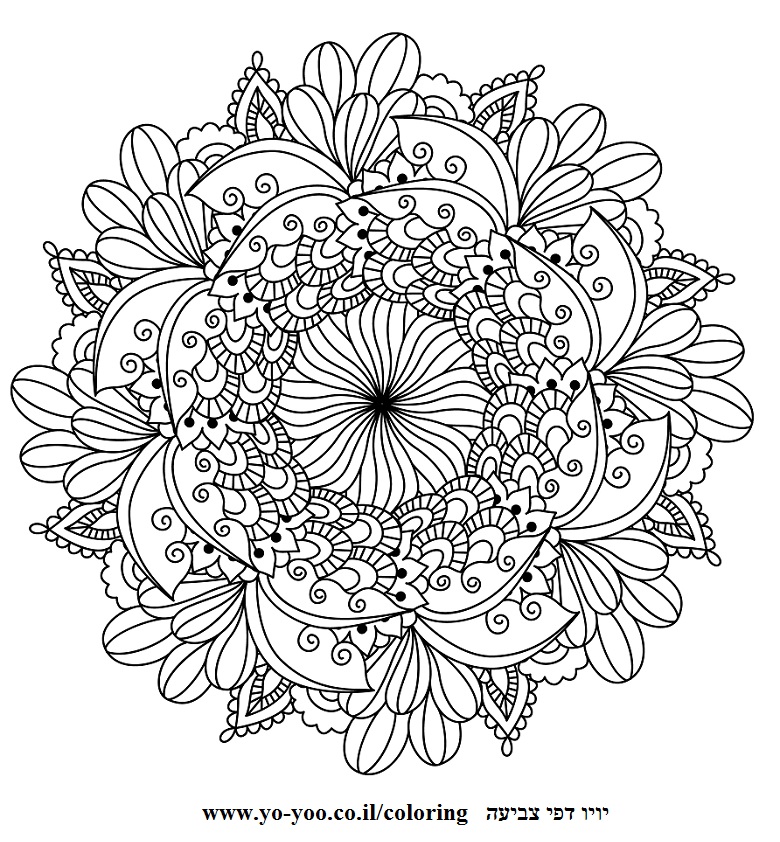 אביב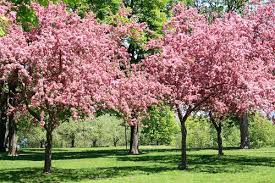 קיץ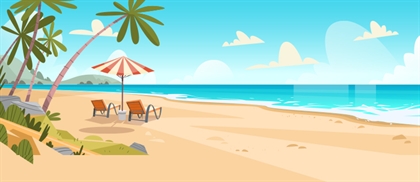 סתיו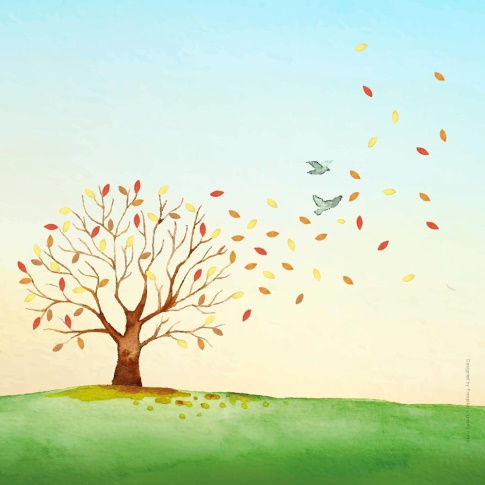 חורף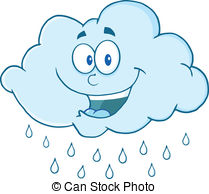 